ОФИЦИАЛЬНОЕ ОПУБЛИКОВАНИЕАдминистрация сельского поселения Шенталамуниципального района Шенталинский Самарской областиПОСТАНОВЛЕНИЕ от 21.09.2022 г. № 37-пО проведении месячника по благоустройству и санитарной очистке территории сельского поселения ШенталаВ целях повышения уровня благоустройства, озеленения и санитарного состояния территории сельского поселения Шентала, прилегающих территорий предприятий, организаций, учреждений и строительных объектов, мест массового отдыха, привлечения жителей поселения к уборке территории, руководствуясь Правилами благоустройства сельского поселения Шентала, и в соответствии с Уставом сельского поселения Шентала Администрация сельского поселения Шентала муниципального района Шенталинский Самарской области ПОСТАНОВЛЯЕТ: 1. Организовать и провести месячник по благоустройству и санитарной очистке территории сельского поселения Шентала с соблюдением санитарно-эпидемиологических правил и требований, направленных на недопущение распространения новой короновирусной инфекции (COVID-19) с 26 сентября 2022 г. по мере готовности территорий.2. Утвердить состав рабочей группы по подготовке, организации и проведению месячника по благоустройству, санитарной очистке территории сельского поселения Шентала (приложение № 1).3. Утвердить перечень работ, проводимых в течение месячника по благоустройству и санитарной очистке территории сельского поселения Шентала (приложение № 2).4. Рекомендовать депутатам Собрания представителей сельского поселения Шентала, составу рабочей группы, руководителям организаций, предприятий и учреждений проводить разъяснительную работу в трудовых коллективах, общеобразовательных учреждениях, с населением по месту жительства о необходимости проведения месячника по благоустройству, наведению чистоты и порядка на территории сельского поселения Шентала. 5. Председателю рабочей группы по подготовке и проведению месячника и субботников по благоустройству Миханькову В.И.:5.1. организовать и проводить ежедневный контроль по выполнению работ в период месячника по благоустройству с размещением информации на сайте поселения о ходе выполнения работ; 5.2. подготовить предложения по выделению средств из бюджета сельского поселения по финансированию работ в период месячника в соответствии с планом благоустройства;5.3. уточнить и довести до руководителей хозяйствующих субъектов границы закрепленной территории в соответствии с Правилами благоустройства территории сельского поселения Шентала;5.4. организовать взаимодействие всех структур, задействованных в месячнике по благоустройству;5.5. организовать работу бригад по ликвидации несанкционированных свалок, по очистке территорий от мусора, спилке и посадке деревьев в период месячника;5.6. привести в порядок площадь Ленина, Аллею любви, Сквер по ул. Советская, площадь Славы;5.7. организовать и обеспечить вывоз мусора с территорий общего пользования в дни благоустройства;5.8. организовать работы по грейдерованию и выравниванию дорог; 5.9. организовать работы по очистке оврагов, территорий прилегающих к родникам с привлечением учащихся и студентов;5.10. в срок до 15.10.2022 г. обеспечить на территориях кладбищ своевременную уборку и вывоз мусора, заготовку необходимого количества земли и песка. 5.11. организовать выполнение работ по очистке территории с привлечением населения, учащихся и студентов, а также работников предприятий и организаций всех форм собственности, Всероссийский экологический субботник «Зеленая Россия» провести в период с 26 сентября 2022 г. по 01 октября  2022 г., в период с 26 сентября 2022 г. по 26 октября  2022 г. - Общероссийскую экологическую акцию «Вода России». 6. Рекомендовать директору ООО «Наш дом» (Камалову И.Н.) совместно с председателями Советов многоквартирных домов и собственниками помещений:6.1. провести организационные и практические мероприятия по привлечению собственников жилых помещений к работам в дни проведения Дней благоустройства;6.2. организовать работу по уборке внутри дворовых и придомовых территорий от бытового и крупногабаритного мусора, металлолома, посадке деревьев, устройству клумб и цветников;7. Рекомендовать директору МП «Шенталинское ПОЖКХ» Ворожееву А.П. в период проведения месячника размещать мусор на полигоне ТБО без взимания платы.8. Рекомендовать административной комиссии муниципального района Шенталинский (Блажнову В.Л.) принимать меры административного воздействия по вопросам благоустройства к собственникам территорий. 9. Рекомендовать директору МП «Шенталинское ПОЖКХ» (Ворожееву А.П.), начальнику участка ЗАО «ССК» (Сенюкову В.Н.) , начальнику ЛТЦ с. Челно-Вершины и ст. Шентала (Краснову С.В.), начальнику Управления № 14 «Шенталарайгаз» (Вищунову С.Ф.), начальнику ж/д станции «Шентала» Куйбышевской железной дороги ОАО «РЖД» (Смолиной Л.Н.) организовать работы по приведению в порядок территорий объектов жизнеобеспечения населения, обратив внимание на восстановление благоустройства вдоль линейных объектов, на приведение в порядок территорий, прилегающих к трассам наружных коммуникаций.10. Опубликовать настоящее постановление в газете «Вестник поселения Шентала», разместить на официальном сайте Администрации сельского поселения Шентала.11. Настоящее постановление вступает в силу на следующий день после его официального опубликования.12. Контроль за выполнением настоящего постановления оставляю за собой. Глава сельского поселения Шенталамуниципального района Шенталинский Самарской области                                                     В.И. МиханьковПриложение № 1  к постановлению Администрации сельского поселения Шентала муниципального района Шенталинский Самарской области от 21.09.2022 г. № 37-п Состав рабочей группы по организации и проведению месячника по благоустройству и санитарной очистке территории сельского поселения Шентала Миханьков В.И. – Глава сельского поселения Шентала – председатель оперативного штаба.Члены штаба: -Кудашев А.В. – директор МУП «Благоустройство».-Анкин П.В. – заместитель Главы сельского поселения Шентала;-Ворожеев А.П. – директор МП «Шенталинское ПОЖКХ» (по согласованию);-Камалов И.Н. – генеральный директор ООО «Наш дом»; -Гафарова Г.П. – Председатель Собрания представителей сельского поселения Шентала; -Краснов С.В. – депутат Собрания представителей сельского поселения Шентала (по согласованию);-Галяутдинов Ш.Ш. – депутат Собрания представителей района (по согласованию).Приложение № 2  к постановлению Администрации сельского поселения Шентала муниципального района Шенталинский Самарской области от 21.09.2022 г. № 37-п Перечень работ, проводимых в течение месячника по благоустройству и санитарной очистке территории сельского поселения ШенталаОчистка придомовых территорий от мусора и их благоустройство.Очистка территорий площадей, скверов и газонов от бытового мусора.Вывоз мусора с территории поселения.Ликвидация не санкционированных свалок.Очистка оврагов, территорий прилегающих к родникам.Вырубка, обрезка деревьев и кустарников.Посадка саженцев деревьев.Побелка деревьев, уличных столбов, бордюров. Нанесение дорожной горизонтальной разметки и стоп-линий. Грейдерование и выравнивание дорог.Восстановление освещений у подъездов домов и уличного освещения.Ремонт и восстановление детских и спортивных площадок.Установка урн возле магазинов и многоквартирных домов.Номер телефона для сообщений в целях предотвращения террористической и экстремистской деятельности 8 (84652) 2-17-572022среда21 сентября№ 16 (334)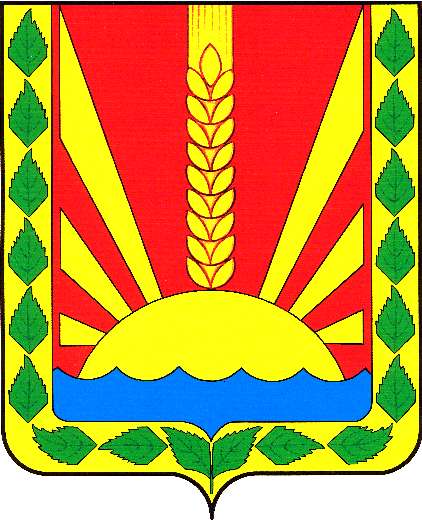 Учрежден решением Собрания представителей сельского поселения Шентала муниципального района Шенталинский Самарской области № 134 от 25.02.2010 г.Соучредители:1. Администрация сельского поселения Шентала муниципального района Шенталинский Самарской области; (446910, Самарская область, Шенталинский район, ст. Шентала, ул. Вокзальная, 20);2. Собрание представителей сельского поселения Шентала муниципального района Шенталинский Самарской области (446910, Самарская область, Шенталинский район, ст. Шентала, ул. Вокзальная, 20).Напечатано в АСП Шентала муниципального района Шенталинский Самарской области.446910, Самарская область, Шенталинский район, ст. Шентала, ул. Вокзальная, 20. Тираж 100 экземпляров. Бесплатно.Периодичность выпуска газеты «Вестник поселения Шентала»- не реже одного раза в месяц.